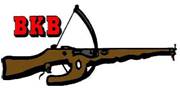 Uitnodiging 2de BKB wedstrijdOp 20 en 21 oktoberMet vriendelijke groet,Corné van WeertBrabantse Kruisboog BondLocatie:St. Theobaldusgilde OverloonUt GildehuusStevensbeekseweg 2b5825 JC OverloonSt. Theobaldusgilde OverloonUt GildehuusStevensbeekseweg 2b5825 JC OverloonInschrijven:Inschrijven:Vrijdagavond van 19:30 t/m 20:30 Zaterdag van 13:30 t/m 15:30